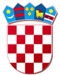 REPUBLIKA HRVATSKAVARAŽDINSKA ŽUPANIJAOSNOVNA ŠKOLA VELIKI BUKOVECŠKOLSKI ODBOR KLASA: 003-06/20-01/1URBROJ: 2186-140-07-20-4Veliki Bukovec, 21. siječnja 2020.svim članovima ŠOP O Z I V36. sjednica Školskog odbora održat će se u četvrtak, 23.1.2020. godine s početkom u 16:30 sati u prostorijama škole.DNEVNI RED:Verifikacija Zapisnika s prethodne sjedniceDonošenje Statuta Osnovne škole Veliki BukovecOstalo                                                                                     Predsjednica Školskog odbora:                                                                                                        Verica Šehić